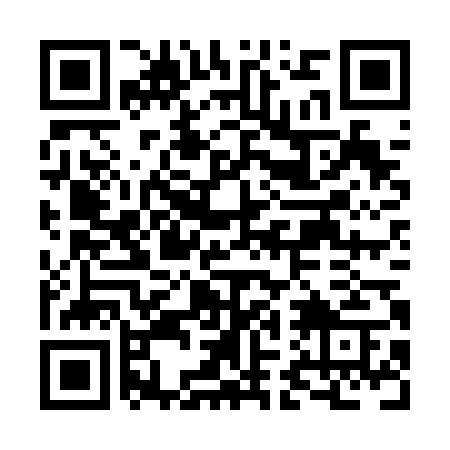 Prayer times for Green Island Cove, Newfoundland and Labrador, CanadaWed 1 May 2024 - Fri 31 May 2024High Latitude Method: Angle Based RulePrayer Calculation Method: Islamic Society of North AmericaAsar Calculation Method: HanafiPrayer times provided by https://www.salahtimes.comDateDayFajrSunriseDhuhrAsrMaghribIsha1Wed3:515:471:136:218:4010:372Thu3:485:461:136:228:4210:403Fri3:465:441:136:238:4310:424Sat3:435:421:136:248:4510:455Sun3:405:401:136:258:4710:486Mon3:375:381:136:268:4810:507Tue3:345:371:136:278:5010:538Wed3:315:351:136:278:5110:569Thu3:285:331:136:288:5310:5910Fri3:255:321:136:298:5411:0211Sat3:225:301:136:308:5611:0512Sun3:215:291:136:318:5811:0513Mon3:205:271:136:328:5911:0614Tue3:195:261:136:339:0111:0715Wed3:195:241:136:349:0211:0816Thu3:185:231:136:359:0411:0817Fri3:175:211:136:369:0511:0918Sat3:175:201:136:369:0611:1019Sun3:165:191:136:379:0811:1120Mon3:155:171:136:389:0911:1121Tue3:155:161:136:399:1111:1222Wed3:145:151:136:409:1211:1323Thu3:145:141:136:409:1311:1324Fri3:135:121:136:419:1511:1425Sat3:135:111:136:429:1611:1526Sun3:125:101:136:439:1711:1527Mon3:125:091:146:439:1811:1628Tue3:115:081:146:449:2011:1729Wed3:115:071:146:459:2111:1730Thu3:105:071:146:469:2211:1831Fri3:105:061:146:469:2311:19